Your Granite School District Student Email Address  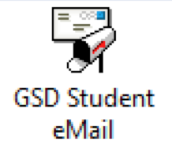 Write your first name and circle the first four letters.  _________________________________________Write your last name and circle the first four letters.  __________________________________________Write your student number and circle the first four digits. ____________________________________Now you have all the parts for your student email address! It’s the first four letters of your first name + the first four letters of your last name + the first four digits of your student number, followed by @graniteschools.org.  Write that on the lines below.Note: If your first or last name has two or three letters, then you will just use those letters.                                  _____ _____ _____ _____ _____ _____ _____ _____ _____ _____ _____ _____ @graniteschools.orgYour Granite School District Student Email Address  Write your first name and circle the first four letters.  _________________________________________Write your last name and circle the first four letters.  __________________________________________Write your student number and circle the first four digits. ____________________________________Now you have all the parts for your student email address! It’s the first four letters of your first name + the first four letters of your last name + the first four digits of your student number, followed by @graniteschools.org.  Write that on the lines below.Note: If your first or last name has two or three letters, then you will just use those letters.                                  _____ _____ _____ _____ _____ _____ _____ _____ _____ _____ _____ _____ @graniteschools.org